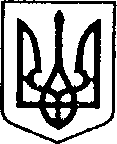 УКРАЇНАЧЕРНІГІВСЬКА ОБЛАСТЬН І Ж И Н С Ь К А    М І С Ь К А    Р А Д АВ И К О Н А В Ч И Й    К О М І Т Е ТР І Ш Е Н Н Явід 07.10.2021 р.                                м. Ніжин                                         № 387Про влаштування дітейв сім’ю патронатного вихователяВідповідно до статей 34, 51, 52, 53, 59, 73 Закону України «Про місцеве самоврядування в Україні», Регламенту виконавчого комітету Ніжинської міської ради VIII скликання, затвердженого рішенням Ніжинської міської ради Чернігівської області від 24 грудня 2020 року № 27-4-2020, Закону України «Про охорону дитинства», статей 252, 253, 254, 255, 256 Сімейного кодексу України, пунктів 3, 6, 10, 24, 25, 26 Порядку створення та діяльності сім’ї патронатного вихователя, влаштування, перебування дитини в сім’ї патронатного вихователя та пункту 2 Порядку оплати послуг патронатного вихователя та виплати соціальної допомоги на утримання дитини в сім’ї патронатного вихователя, затверджених Постановою Кабінету Міністрів України від 16.03.2017 № 148 «Деякі питання здійснення патронату над дитиною», рішення виконавчого комітету Ніжинської міської ради «Про запровадження послуги з патронату над дитиною» від 19.04.2018 року № 122, виконавчий комітет міської ради вирішив:1. Влаштувати з 05.10.2021 року малолітнього ……, …… року народження, дитину, позбавлену батьківського піклування, що опинилася в складних життєвих обставинах на тимчасовий догляд та виховання в сім’ю патронатного вихователя …… , …… року народження, яка проживає за адресою: Чернігівська область, місто Ніжин, вулиця …… ,будинок № ……  на термін до …… 2022 року.2. Влаштувати з 05.10.2021 року малолітнього …… , …… року народження, дитину, позбавлену батьківського піклування, що опинилася в складних життєвих обставинах на тимчасовий догляд та виховання в сім’ю патронатного вихователя …… , ……ро ку народження, яка проживає за адресою: Чернігівська область, місто Ніжин, вулиця …… ,будинок № ……  на термін до …… 2022 року.3. Службі у справах дітей виконавчого комітету Ніжинської міської ради:3.1. Передати патронатному вихователю дітей згідно акту про факт передачі дітей.3.2. Передати патронатному вихователю документи на дітей згідно з переліком, передбаченим законодавством.3.3. Підготувати проект договору про патронат над дітьми між патронатним вихователем та виконавчим комітетом Ніжинської міської ради.3.4. Забезпечувати контроль за виконанням договору про патронат над дітьми та умовами утримання і виховання дітей, забезпеченням їх прав та інтересів у сім’ї патронатного вихователя. 4. Ніжинському міському центру соціальних служб для сім’ї, дітей та молоді здійснювати соціальний супровід сім’ї дітей з метою подолання складних життєвих обставин, що призвели до їх влаштування в сім’ю патронатного вихователя, із залученням інших надавачів соціальних послуг в установленому законодавством порядку.5. Управлінню соціального захисту населення Ніжинської міської ради здійснювати призначення та виплату соціальної допомоги на утримання дітей в сім’ї патронатного вихователя та грошового забезпечення. 6. Комунальному некомерційному підприємству «Ніжинський міський центр первинної медико-санітарної допомоги» закріпити дільничного лікаря-педіатра за дітьми, які влаштовані до сім’ї патронатного вихователя.7. Управлінню освіти Ніжинської міської ради забезпечити дотримання права дітей, які перебувають під патронатом, на здобуття освіти.8. Начальнику служби у справах дітей Рацин Н.Б. забезпечити оприлюднення даного рішення на офіційному сайті міської ради протягом 5 робочих днів з дня його прийняття.9. Контроль за виконанням рішення покласти на заступника міського голови з питань діяльності виконавчих органів ради Грозенко І.В..Головуючий на засіданні виконавчого комітету Ніжинської міської ради перший заступник міського голови з питань діяльності виконавчих органів ради                        Федір ВОВЧЕНКОВізують:Начальник служби у справах дітей                                           Наталія РАЦИНЗаступник міського головиз питань діяльності виконавчих органів ради                        Ірина ГРОЗЕНКОКеруючий справами                                                                Валерій САЛОГУБНачальник відділу юридично-кадровогозабезпечення                                                                                В’ячеслав ЛЕГАПояснювальна запискадо проекту рішення «Про влаштування дітей в сім’ю патронатного вихователя»Відповідно до статей 34, 42, 51, 52, 53, 59, 73 Закону України «Про місцеве самоврядування в Україні», Регламенту виконавчого комітету Ніжинської міської ради VIII скликання, затвердженого рішенням Ніжинської міської ради Чернігівської області від 24 грудня 2020 року № 27-4-2020, Закону України «Про охорону дитинства», статей 252, 253, 254, 255, 256 Сімейного кодексу України, пунктів 3, 6, 10, 24, 25, 26 Порядку створення та діяльності сім’ї патронатного вихователя, влаштування, перебування дитини в сім’ї патронатного вихователя та пункту 2 Порядку оплати послуг патронатного вихователя та виплати соціальної допомоги на утримання дитини в сім’ї патронатного вихователя, затверджених Постановою Кабінету Міністрів України від 16.03.2017 № 148 «Деякі питання здійснення патронату над дитиною», рішення виконавчого комітету Ніжинської міської ради «Про запровадження послуги з патронату над дитиною» від 19.04.2018 року № 122 виконавчий комітет Ніжинської міської ради, як орган опіки та піклування, приймає рішення про влаштування дітей в сім’ю патронатного вихователя.Проект рішення оприлюднений на сайті Ніжинської міської ради з 05.10.2021 р.Даний проект рішення потребує дострокового розгляду, оскільки рішення про влаштування дітей до патронатної родини дасть можливість дітям, які перебувають у складних життєвих обставинах, виховуватися у сімейному колі. Діти влаштовані 05.10.2021 рокуВраховуючи вищевикладене, проект рішення «Про влаштування дітей в сім’ю патронатного вихователя» може бути розглянутий на засіданні виконавчого комітету з позитивним вирішенням питанням.Доповідати проект рішення «Про влаштування дітей в сім’ю патронатного вихователя» на засіданні виконавчого комітету Ніжинської міської ради буде начальник служби у справах дітей Рацин Н.Б.Заступник міського голови з питань діяльності виконавчих органів ради                                                         Ірина ГРОЗЕНКО